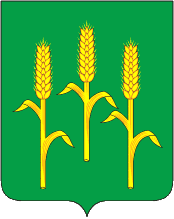 ПРЕДСЕДАТЕЛЬконтрольно-счётной комиссиимуниципального района «Мещовский район»Калужской областиП О С Т А Н О В Л Е Н И Е15 января 2018 года                                                                                              № 117-кск                                                                                              Об утверждении плана проведения ревизий и проверок законности и результативности, целевого использования средств местного бюджета на 2018 год	Утвердить план проведения ревизий и проверок законности, результативности (эффективности и экономности), целевого использования средств местного бюджета на 2018 год (прилагается).Председатель контрольно-счётнойкомиссии муниципального района«Мещовский район»                                                                           В.П.Потёмкина    Согласовано:                                                                            ПриложениеГлава муниципального района                         к Постановлению Председателя«Мещовский район»                                            контрольно-счётной комиссии                                                                                   МР «Мещовский район»                                                                                  от 15 января 2015г №117-кск_____________ А.А.Шилов                              План работы контрольно - счётной комиссии  на 2018 год№ п/пНаименование мероприятий,(наименование проверяемых объектов)Время проведения(прогноз)Ответственные за исполнение1Проведение ревизий и проверок законности и результативности (эффективности и экономности), целевого использования средств местного бюджета на 2018 годПроведение ревизий и проверок законности и результативности (эффективности и экономности), целевого использования средств местного бюджета на 2018 годПроведение ревизий и проверок законности и результативности (эффективности и экономности), целевого использования средств местного бюджета на 2018 год1 квартал 2018 года1 квартал 2018 года1 квартал 2018 года1.1МУП «Мещовская баня»январь 2018Беликов В.А.Эксперт КСК1.2Контроль результатов реализации программы Калужской области «Обеспечение доступным и комфортным жильём и коммунальными услугами населения Калужской области в части строительства газопроводов и котельных за 2016-2017годы в МР «Мещовский район».февраль 2018Комчедалова С.Ф.Эксперт КСК1.3Сельское поселение «Село Серпейск»март 2018Потёмкина В.П.Эксперт КСК1.4Сельское поселение «Село Гаврики»март 2018Кашкин А.А.Эксперт КСК2 квартал 2018 года2 квартал 2018 года2 квартал 2018 года1.5Контроль результатов реализации программы Калужской области «Обеспечение доступным и комфортным жильём и коммунальными услугами населения Калужской области в части предоставления субсидий муниципальным образованиям Калужской области на строительство (реконструкцию) автомобильных дорог в рамках реализации проектов по развитию территорий, предусматривающих строительство за 2016-2017годы в МР «Мещовский район».апрель 2018 Афонин Е.Г.Эксперт КСК1.6.Сельское поселение «Посёлок Молодёжный»май 2018г.Кашкин А.А.Эксперт КСК1.7.Редакция районной газеты «Восход»май 2018г.Беликов В.А.Эксперт КСК1.8.Отдел культуры и туризма администрации районаиюньПотёмкина В.П.Эксперт КСК3 квартал 20183 квартал 20183 квартал 20181.9.Анализ эффективности администри-    рования   поступлений  в    областнойбюджет платы за негативное воздейст- -вие  на   окружающую   среду    при размещении отходов и экологического сбора, проверка расходования бюджетных средств на увеличение доли утилизации и обезвреживания твёрдых коммунальных отходов в Мещовском районе. июль 2018г                   Беликов В.А.  Эксперт КСК1.10. Отдел образования  администрации муниципального района август 2018г Комчедалова С.Ф. Эксперт КСК1.11.Сельское поселение «Железнодорожная              станция Кудринская»                   сентябрь 2018г        Афонин Е.Г. Эксперт КСК  4 квартал4 квартал4 квартал1.12  ООО  АТП  «Мещовское»                                          октябрь  2018г             Потёмкина В.П.   Эксперт КСК                                                                                                                                                                                                                                                                                                                                                                                                                                                                                                                                                                                                                                                                                                                                                                                                                                                                                                                                                                                                                                                                                                                                                                                                                                                                      1.13.МУП «Мещовские тепловые сети»                          октябрь   2018г      Афонин Е.Г. Эксперт КСК1.14. Городское поселение «Город Мещовск»                   ноябрь  2018г      Комчедалова С.Ф. Эксперт КСК     2.Последующий контроль исполнения предложений, представлений (предписаний) контрольно-счётной комиссии                                 Последующий контроль исполнения предложений, представлений (предписаний) контрольно-счётной комиссии                                 Эксперт КСК     3.Экспертно-аналитическая деятельность              Экспертно-аналитическая деятельность              3.1.Подготовка отчёта и информаций о работе контрольно-счётной комиссии:         Подготовка отчёта и информаций о работе контрольно-счётной комиссии:         Эксперт КСК     - за 2017 годянварь 2018г. - за 1 квартал 2018 года                                           апрель 2018 гза  1 полугодие 2018 года                                     июль 2018 г.  - за  9 месяцев 2018 года                                         октябрь 2018 г.4.Информационно-аналитическая деятельностьИнформационно-аналитическая деятельностьИнформационно-аналитическая деятельность4.1.Подготовка материалов о результатах работы для размещения  на сайте муни--ципального района о проведённыхревизиях и проверках, в течение года,о выявленных при их проведении нарушениях, о выполнении предложе-- ний, о внесённых представлениях ипредписаниях, а также о принятых по ним решений и мерахв течение годаежеквартальноЭксперт КСК5.Организационная деятельность5.1.Подготовка проекта плана работы на 2018 годдекабрь 2019 г          Эксперт КСК6.Взаимодействие со Счётной палатой Калужской области, Ассоциацией контрольно-счётных органов, с иными контрольно-счётными органамиВзаимодействие со Счётной палатой Калужской области, Ассоциацией контрольно-счётных органов, с иными контрольно-счётными органамиВзаимодействие со Счётной палатой Калужской области, Ассоциацией контрольно-счётных органов, с иными контрольно-счётными органами6.1.Подготовка информации для Контрольно-счётной палаты Калужскойобласти о проведённых ревизиях и проверках.  по запросам                Эксперт КСК6.2.Участие в работе конференций, семинаров и совещаний, проводимыхСчётной палатой Калужской области. в течение года             Члены комиссии7.Работа с Ассоциацией контрольно-счётных органов ( АКСО) Калужской области Работа с Ассоциацией контрольно-счётных органов ( АКСО) Калужской области Работа с Ассоциацией контрольно-счётных органов ( АКСО) Калужской области 7.1.Участие в курсах повышения квалификации работников контрольно-счётных органов Калужской областипо плануЧлены комиссии